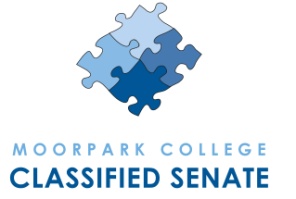 MOORPARK COLLEGE
Classified Senate
The objective of this organization shall be to address the non-bargaining concerns of the classified employees and in the spirit of participatory governance work with college management in the development and implementation of college goals and objectives to promote campus community involvement, personal development, and collegiality.MEETING NOTESThursday, November 21st , 2013 | 12:00pm-1:00pm A-138SENATE OFFICERSOFFICER ATTENDGUESTDEPARTMENTPresidentLeanne ColvinXPamela YeagleyResearchVice PresidentGilbert DownsXSecretaryAshley ChelonisXTreasurerAllam ElhussiniXFormer PresidentMaureen RauchfussAREA SENATORSSENATORATTENDCommunications / Administration / Fountain HallKathy McDonald RojasXLMC / Physical Science / Health Science CenterHolly RamseyXApplied Arts / Campus Center / CDCMickey AguilarXLLR / HSS / TechnologyLinda SandersXAcademic Center / Gym / M&ODiane CostabileXPerforming Arts / Music / EATMApril HuntTOPICACTIONCALL TO ORDER/INTRODUCTIONSACTION ITEMSPUBLIC FORUM REPORTS/ PRESENTATIONSExecutive BoardPresident A lot of people leaving in HR, impacting other areas and timeliness of certain things.Participatory RepresentativesSEIU Updates Discussed changed in bookstore.Facilities & Technology CAP Parking structure should be done in February.Fountain Hall still set to finish in Jan 6th, but no one is sure who’s moving. Might be delayed. M&O working through the holiday.Admin building needs to be redone: gutted, refurbished, rewired- so people are being moved out.Professional DevelopmentNo official group oversees Staff DevelopmentWorkshop feedback- Leanne is going to ask for Dr. Black’s report from the staff workshops, so we can use it to inform future endeavors.We need to start making our own, actual staff development. Leanne will meet with President to determine parameters.Committees / Task ForcesSunshine Committee Clint Ragan retiringNeed a campus newsletter of general happenings to foster open communication and transparency to cut down on rumors, misinformation, and stress for staff. NEW BUSINESS ADJOURNMENTMeeting adjourned at 1:00 pm.HANDOUTSMEETING CALENDAR 13/14Thursday after VCCCD Gov Board, 12-1 p.m., A-138MEETING NOTES | 2013 | 8/29, 9/12, 10/10, 11/14, 12/19 2014 |1/23, 2/13, 3/13, 4/10, 5/15MONTHLY BUDGET OUTLINE | 8/29/13 – distributed2014 | 